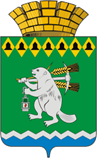 Администрация Артемовского городского округа ПОСТАНОВЛЕНИЕот   .02.2024                                                                                           №    - ПАОб утверждении Комплексного плана мероприятий, направленных на обеспечение защиты прав потребителей на территории Артемовского городского округа, на 2024-2027 годыВ соответствии с Законом Российской Федерации от 07 февраля 1992 года № 2300-1 «О защите прав потребителей», Федеральным законом от                      06 октября 2003 года № 131-ФЗ «Об общих принципах организации местного самоуправления в Российской Федерации», постановлением Правительства Свердловской области от 19.04.2018 № 185-ПП «Об утверждении комплексной программы Свердловской области «Обеспечение защиты прав потребителей в Свердловской области на 2019-2027 годы», руководствуясь   статьями 30, 31 Устава Артемовского городского округа,ПОСТАНОВЛЯЮ:  	1. Утвердить Комплексный план мероприятий, направленных на обеспечение защиты прав потребителей на территории Артемовского городского округа, на 2024-2027 годы (Приложение).	2. Постановление опубликовать в газете «Артемовский рабочий», разместить на Официальном портале правовой информации Артемовского городского округа (www.артемовский-право.рф) и официальном сайте Артемовского городского округа в информационно-телекоммуникационной сети «Интернет».	3. Контроль за исполнением постановления возложить на первого заместителя главы Артемовского городского округа Черемных Н.А.Глава Артемовского городского округа		          	               К.М. Трофимов                                                                           Приложение                                                                           УТВЕРЖДЕН                                                                        постановлением Администрации                                                                          Артемовского городского  округа                                                                          от______________  № ______-ПАКомплексный план мероприятий, направленных на обеспечение защиты прав потребителей на территории Артемовского городского округа, на 2024-2027 годы№ п/пМероприятияСрокисполненияИсполнитель1.Информирование и консультирование потребителей об их правах и необходимых действиях по защите этих правустное консультирование в день обращенияотдел экономики, инвестиций и развития Администрации Артемовского городского округа (Кириллова О.С.), Управление по городскому хозяйству и жилью Администрации Артемовского городского округа (Угланова А.И.)2.Подготовка ответов на письменные обращения потребителейв течение 30 календарных дней со дня регистрации обращенияотдел экономики, инвестиций и развития Администрации Артемовского городского округа (Кириллова О.С.), Управление по городскому хозяйству и жилью Администрации Артемовского городского округа (Угланова А.И.)3.Опубликование в  газете  «Артемовский рабочий» и размещение  на официальном сайте Артемовского городского округа материалов по вопросам защиты прав потребителейпо мере необходимостиотдел экономики, инвестиций и развития Администрации Артемовского городского округа (Кириллова О.С.), Управление по городскому хозяйству и жилью Администрации Артемовского городского округа (Угланова А.И.)4.Размещение информации на  сайте «Защита прав потребителей Свердловской области» (potrebitel66.ru) в разделах «новости» и «контакты» в закладке «Артемовский городской округ», в рамках выполнения условий  соглашения «Об информационном взаимодействии для обеспечения работы сайта «Защита прав потребителей Свердловской области» между Министерством агропромышленного комплекса и продовольствия Свердловской области и Администрацией Артемовского городского округа» не реже 1 раза в месяц отдел экономики, инвестиций и развития Администрации Артемовского городского округа (Кириллова О.С.), Управление по городскому хозяйству и жилью Администрации Артемовского городского округа (Угланова А.И.)5.Организация и проведение совещаний по разъяснению норм, охватывающих сферу защиты прав потребителейпо мере необходимостиотдел экономики, инвестиций и развития Администрации Артемовского городского округа (Кириллова О.С.), Управление по городскому хозяйству и жилью Администрации Артемовского городского округа (Угланова А.И.)6. Проведение горячих линий по вопросам защиты прав потребителейежегодно - март месяцотдел экономики, инвестиций и развития Администрации Артемовского городского округа (Кириллова О.С.), Управление по городскому хозяйству и жилью Администрации Артемовского городского округа (Угланова А.И.)7.Проверка соблюдений требований законодательства в области ветеринарии в организациях, занимающихся ввозом, хранением, переработкой и реализацией мясопродуктовв соответствии с планом проверок ГБУ Свердловской области «Артемовская ветеринарная станция по борьбе с болезнями животных»ГБУ Свердловской области «Артемовская ветеринарная станция по борьбе с болезнями животных»(Соломенникова Л.В.)(по согласованию)8.Проведение проверок мест реализации продукции животноводства и живых животных, в т.ч. мест уличной торговли с целью выявления фактов несанкционированной торговли в соответствии с планом проверок ГБУ Свердловской области «Артемовская ветеринарная станция по борьбе с болезнями животных» и по мере необходимостиГБУ Свердловской области «Артемовская ветеринарная станция по борьбе с болезнями животных»(Соломенникова Л.В.)(по согласованию),отдел экономики, инвестиций и развития Администрации Артемовского городского округа (Кириллова О.С.)